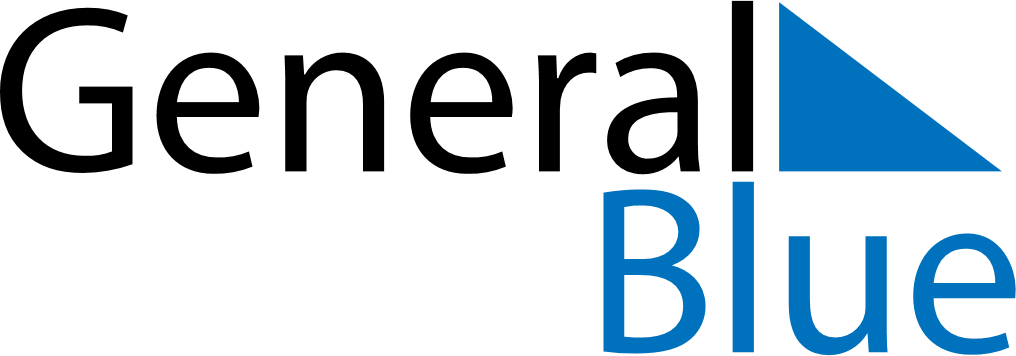 March 2029March 2029March 2029HondurasHondurasMONTUEWEDTHUFRISATSUN12345678910111213141516171819202122232425Father’s Day262728293031Maundy ThursdayGood Friday